Председатель Избиркома Хакасии принял участие в заседании Детского общественного Совета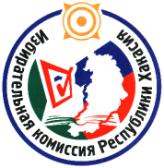 Председатель Избирательной комиссии Республики Хакасия Александр Чуманин принял участие в первом организационном заседании нового состава Детского общественного Совета при Уполномоченном по правам ребенка в Республике Хакасия, которое состоялось 26 сентября 2017 года. В приветственном слове, Председатель республиканского Избиркома поздравил новый состав Совета с началом работы и выразил надежду на сотрудничество Детского Совета с Молодежной избирательной комиссией Республики Хакасия в работе по повышению правовой культуры среди детей и подростков. «Право на участие в выборах дается гражданину с 18 лет, но готовить его к этому нужно с юного возраста», – отметил Александр Владимирович.Детский общественный Совет является коллегиальным органом при Уполномоченном по правам ребенка в Республике Хакасия, основными задачами которого являются участие детей в принятии решений, затрагивающих их интересы, формирование активной гражданской позиции и повышение правовой грамотности и культуры.Отдел общественных связей и информации ИК РХ23-94-37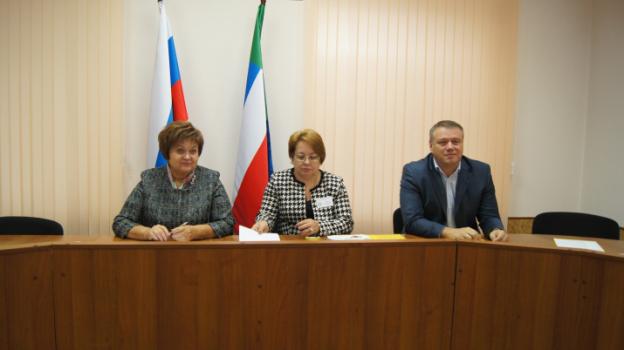 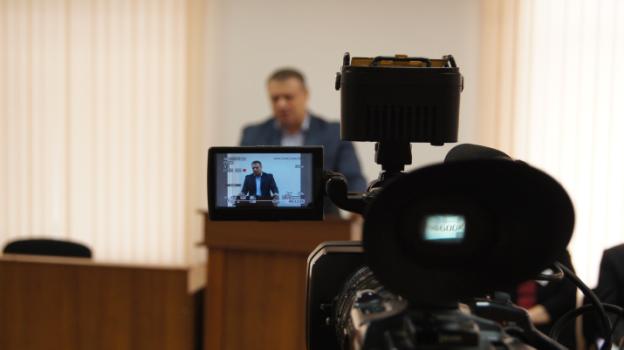 